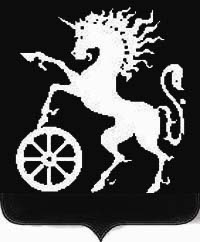 РОССИЙСКАЯ ФЕДЕРАЦИЯКРАСНОЯРСКИЙ КРАЙБОГОТОЛЬСКИЙ ГОРОДСКОЙ СОВЕТ ДЕПУТАТОВПЯТОГО СОЗЫВАР Е Ш Е Н И Е14.03.2019                                        г. Боготол                                       № 15-200Об утверждении перечня муниципального имущества, не подлежащего отчуждениюВ соответствии   с Федеральным законом от  06.10.2003 №131-ФЗ «Об общих принципах организации местного самоуправления в Российской Федерации», статьей 6 «Положения о порядке управления и распоряжения имуществом, находящимся в муниципальной собственности»,  утвержденный решением Боготольского городского Совета депутатов от 03.04.2018 №12-133,  руководствуясь статьями 32,70 Устава города Боготола,  рассмотрев ходатайство администрации города, Боготольский городской Совет депутатов РЕШИЛ:1. Утвердить перечень муниципального имущества, не подлежащего отчуждению согласно приложению к настоящему решению.   	2. Контроль за исполнением настоящего решения возложить на постоянную комиссию Боготольского городского Совета депутатов по бюджету, финансам и налогам (председатель Урсаленко П.Ю.)3. Решение вступает в силу в день, следующий за днем его официального опубликования в газете «Земля боготольская».Исполняющий полномочия                           Председатель              Главы города Боготола                                  Боготольского городского				    Совета депутатов     _____________ Е..М. Деменкова                       __________А.М. РябчёнокПриложениек решению Боготольского городского Совета депутатов от 14.03.2019 № 15-200Перечень муниципального имущества (социально значимых объектов),не подлежащего отчуждению  №п/пНаименование объектаКадастровый номер объектаАдрес объектаОбщая площадь1Нежилое здание (администрация города Боготола)24:44:0900001:125Красноярский край, г. Боготол, ул. Шикунова, 11565,202Нежилое помещение (Управление социальной защиты населения) 
24:44:0800006:228Красноярский край, г. Боготол, ул. ул. Кирова, 2, пом. 2443,283Нежилое помещение (МБУК ЦБС)24:44:1100005:513Красноярский край, г. Боготол, ул. ул. Кирова, д. 135, пом. 99108,804Нежилое здание (МБУК Боготольский городской краеведческий музей)24:44:0800007:148Красноярский край, г. Боготол, ул. Деповская, 171305,005Нежилое здание (МБОУ СОШ №4)24:44:0400014:75Красноярский край, г. Боготол, ул. Северная, 92295,406Нежилое здание (МБОУ СОШ №3)24:44:0900012:67Красноярский край, г. Боготол, ул. Куйбышева, 436230,907Нежилое здание  (МБОУ СОШ №4)
24:44:0800022:32Красноярский край, г. Боготол, ул. Школьная, 701474,608Нежилое здание  (мастерские МБОУ СОШ №5)24:44:0200014:262Красноярский край, г. Боготол, ул. Урицкого, 8 «Г"194,309Нежилое здание (МБОУ СОШ №5)24:44:0200014:102Красноярский край, г. Боготол, ул. Урицкого, 8 «а»1601,2010Нежилое здание (МБДОУ детский сад №9)24:44:0000000:1289Красноярский край, г. Боготол, ул. Ефремова, 2 а2375,6011Нежилое здание (МБОУ СОШ №6)24:44:1100008:85Красноярский край, г. Боготол, ул. Промышленная, 6 «а»965,0012Нежилое здание (МБДОУ детский сад №10)24:44:0900006:94Красноярский край, г. Боготол, ул. 40 лет Октября, 27 «а»1892,9013Нежилое здание (МБДОУ детский сад №7)
24:44:0700003:58Красноярский край, г. Боготол, ул. Сибирская, 34 «б»1271,6014Нежилое здание (МБОУ СОШ №4)24:44:0800022:17Красноярский край, г. Боготол, ул. Кирова, 182335,4015Нежилое здание (МБДОУ детский сад №8)24:44:0800025:60Красноярский край, г. Боготол, ул. Школьная, 75 «а»2778,3016Нежилое здание (МБУ спортивная школа г. Боготола)24:44:0900011:268Красноярский край, г. Боготол, ул. Комсомольская,  28617,6017Нежилое помещение(МКУ «Упрвление образования г. Боготола»)24:44:0800020:199Российская Федерация, Красноярский край, г. Боготол, ул. Кирова, д. 16, пом. 6990,3018Нежилое помещение (МКУ «Упрвление образования г. Боготола»)24:44:0800020:173Красноярский край, г. Боготол, ул. Кирова, 16, пом.151,5019Нежилое помещение (МБУ Молодежный центр г. Боготола)24:44:1100004:870Красноярский край. Г. Боготол, ул. Кирова, 78432,4020Нежилое помещение (МБУК «Централизованная библиотечная система»)
24:44:0800014:246Красноярский край, г. Боготол, ул. Советская, 13, пом. 45115,6021Нежилое здание (МБУ ФОЦ «Здрава»)24:44:0800014:86Красноярский край, г. Боготол, ул. Советская, 15 «б»265,9022Нежилое помещение 24:44:0000000:3285Красноярский край, г. Боготол, ул. Кирова, 4, пом. 1, ком. 12,13,14,1645,4023Нежилое помещение (Управление социальной защиты населения администрации города Боготола)
24:44:0800006:229Красноярский край. г. Боготол, ул. Кирова, 2 пом. 342,0024Нежилое помещение (МБУК Боготольский городской дворец культуры им. В.И. Трегубовича)24:44:0900012:0:2/1Красноярский край, г. Боготол, ул. Куйбышева, 43, строение 1, помещение 166,2025Нежилое помещение(МБУК «Централизованная библиотечная система»)24:44:0300026:87Красноярский край, г. Боготол, ул. 1-ая Зарельсовая, 48, пом.1704,2026Нежилое помещение(МБУК «Централизованная библиотечная система»)24:44:0300026:86Красноярский край, г. Боготол, ул. 1-ая Зарельсовая, 48, пом.2737,9027Нежилое здание- пристройка (МБОУ СОШ №4)24:44:0000000:1463Красноярский край, г. Боготол, ул. Школьная, 70677,0028Нежилое здание (МБДОУ детский сад №11)24:44:0300027:124Российская Федерация, Красноярский край, г. Боготол, ул. Больничная, 6А2497,9029Нежилое здание(МБДОУ детский сад №7)24:44:0900009:110Российская Федерация, Красноярский край, г. Боготол, ул. Комсомольская, 12763,3030Нежилое здание(МБУК Боготольский городской дворец культуры им. В.И. Трегубовича)24:44:0900009:115Российская Федерация, Красноярский край, г. Боготол, ул. 40 лет Октября, 122989,3031Нежилое здание (баня)24:44:0900011:262Красноярский край. Г. Боготол, ул. Школьная, 56, строение 2799,2